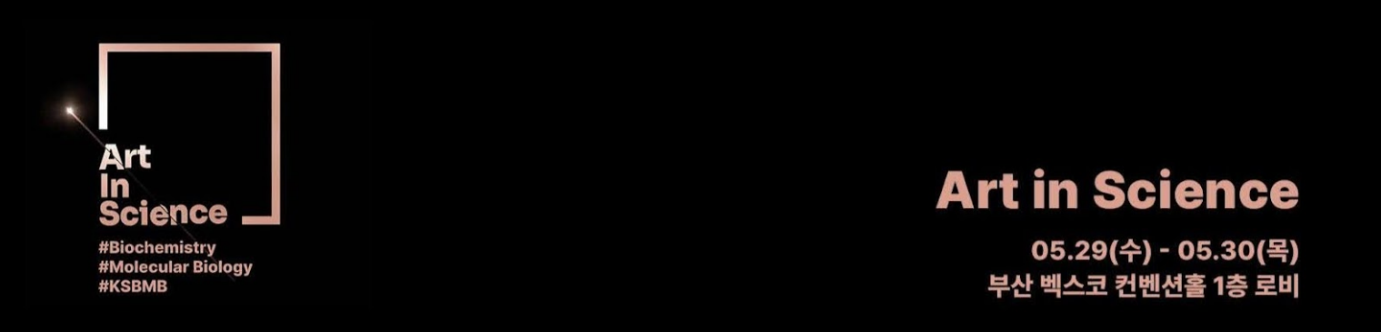 Art in Science #Biochemistry #Molecular Biology #KSBMB 공모전에 관심을 가져주셔서 감사드립니다. Art in Science는 과학과 미학의 만남을 통해 담론을 나누며, 회원들 간의 아름다운 네트워킹을 이어나가는 시간으로,  2024년 05월 29일(수)-30일(목) 부산 벡스코에서 개최됩니다.작품 접수 : 4.3(수) - 5.3(금)전시 확정 : 5.10(금) 10:00 /개별 메일 발송작품 심사 : 5.29(수) - 30(목) / KSBMB 2024 참가자 투표수상 결과 : 5.30(목) 18:30 / 개별 문자 발송시   상  식 : 5.31(금) KSBMB 2024 폐회식제출해주신 작품은 전시 확정 과정을 통해 벡스코 컨벤션홀 1층 로비에 전시됩니다. 연구 과정에서 발견된 빛나는 순간을 학문의 장 KSBMB 2024에서 공유해주세요. 많은 참가 부탁 드립니다. 감사합니다.Art in Science #Biochemistry #Molecular Biology #KSBMB 공모전에 관심을 가져주셔서 감사드립니다. Art in Science는 과학과 미학의 만남을 통해 담론을 나누며, 회원들 간의 아름다운 네트워킹을 이어나가는 시간으로,  2024년 05월 29일(수)-30일(목) 부산 벡스코에서 개최됩니다.작품 접수 : 4.3(수) - 5.3(금)전시 확정 : 5.10(금) 10:00 /개별 메일 발송작품 심사 : 5.29(수) - 30(목) / KSBMB 2024 참가자 투표수상 결과 : 5.30(목) 18:30 / 개별 문자 발송시   상  식 : 5.31(금) KSBMB 2024 폐회식제출해주신 작품은 전시 확정 과정을 통해 벡스코 컨벤션홀 1층 로비에 전시됩니다. 연구 과정에서 발견된 빛나는 순간을 학문의 장 KSBMB 2024에서 공유해주세요. 많은 참가 부탁 드립니다. 감사합니다.Art in Science #Biochemistry #Molecular Biology #KSBMB 공모전에 관심을 가져주셔서 감사드립니다. Art in Science는 과학과 미학의 만남을 통해 담론을 나누며, 회원들 간의 아름다운 네트워킹을 이어나가는 시간으로,  2024년 05월 29일(수)-30일(목) 부산 벡스코에서 개최됩니다.작품 접수 : 4.3(수) - 5.3(금)전시 확정 : 5.10(금) 10:00 /개별 메일 발송작품 심사 : 5.29(수) - 30(목) / KSBMB 2024 참가자 투표수상 결과 : 5.30(목) 18:30 / 개별 문자 발송시   상  식 : 5.31(금) KSBMB 2024 폐회식제출해주신 작품은 전시 확정 과정을 통해 벡스코 컨벤션홀 1층 로비에 전시됩니다. 연구 과정에서 발견된 빛나는 순간을 학문의 장 KSBMB 2024에서 공유해주세요. 많은 참가 부탁 드립니다. 감사합니다.Art in Science #Biochemistry #Molecular Biology #KSBMB 공모전에 관심을 가져주셔서 감사드립니다. Art in Science는 과학과 미학의 만남을 통해 담론을 나누며, 회원들 간의 아름다운 네트워킹을 이어나가는 시간으로,  2024년 05월 29일(수)-30일(목) 부산 벡스코에서 개최됩니다.작품 접수 : 4.3(수) - 5.3(금)전시 확정 : 5.10(금) 10:00 /개별 메일 발송작품 심사 : 5.29(수) - 30(목) / KSBMB 2024 참가자 투표수상 결과 : 5.30(목) 18:30 / 개별 문자 발송시   상  식 : 5.31(금) KSBMB 2024 폐회식제출해주신 작품은 전시 확정 과정을 통해 벡스코 컨벤션홀 1층 로비에 전시됩니다. 연구 과정에서 발견된 빛나는 순간을 학문의 장 KSBMB 2024에서 공유해주세요. 많은 참가 부탁 드립니다. 감사합니다.성명  /  팀명성명  /  팀명성명  /  팀명*팀으로 제출하실 경우, 팀원의 성함을 모두 입력해주세요.소속  /  직급소속  /  직급소속  /  직급* 팀으로 제출하실 경우, 대표자의 소속만 입력
  예시) 생화학분자생물학회(O) 생화학학회(X)직함직함직함* 팀으로 제출하실 경우, 대표자의 소속만 입력연락처연락처연락처E-mailE-mailE-mail첫번째 작품첫번째 작품첫번째 작품첫번째 작품  * 본인이 직접 촬영한 것으로 실험, 연구 과정에서 얻은 이미지 파일 또는 동영상 파일  * 국 ·  내외 논문에 이미 게재된 사진(게재 예정이거나 심사 중인 사진 포함)은 제출 불가   * 이미지 확장자는 jpg(jpeg), png, gif로 제한
  * 동영상의 경우 최소 1MB 이상* 작품 전시를 위해, 접수 시 원본 이미지 및 동영상 파일을 반드시 함께 첨부해주세요.  * 본인이 직접 촬영한 것으로 실험, 연구 과정에서 얻은 이미지 파일 또는 동영상 파일  * 국 ·  내외 논문에 이미 게재된 사진(게재 예정이거나 심사 중인 사진 포함)은 제출 불가   * 이미지 확장자는 jpg(jpeg), png, gif로 제한
  * 동영상의 경우 최소 1MB 이상* 작품 전시를 위해, 접수 시 원본 이미지 및 동영상 파일을 반드시 함께 첨부해주세요.  * 본인이 직접 촬영한 것으로 실험, 연구 과정에서 얻은 이미지 파일 또는 동영상 파일  * 국 ·  내외 논문에 이미 게재된 사진(게재 예정이거나 심사 중인 사진 포함)은 제출 불가   * 이미지 확장자는 jpg(jpeg), png, gif로 제한
  * 동영상의 경우 최소 1MB 이상* 작품 전시를 위해, 접수 시 원본 이미지 및 동영상 파일을 반드시 함께 첨부해주세요.  * 본인이 직접 촬영한 것으로 실험, 연구 과정에서 얻은 이미지 파일 또는 동영상 파일  * 국 ·  내외 논문에 이미 게재된 사진(게재 예정이거나 심사 중인 사진 포함)은 제출 불가   * 이미지 확장자는 jpg(jpeg), png, gif로 제한
  * 동영상의 경우 최소 1MB 이상* 작품 전시를 위해, 접수 시 원본 이미지 및 동영상 파일을 반드시 함께 첨부해주세요.작품명작품명국문작품명작품명영문제출 형식제출 형식제출 형식□ 이미지  □ 동영상* 모두 출품하시는 경우 두 옵션을 모두 체크해주세요.작품 설명(1,000자 이내)작품 설명(1,000자 이내)작품 설명(1,000자 이내)이미지이미지이미지작품 소개 동영상작품 소개 동영상작품 소개 동영상작품에 대한 이해를 높이고, 연구에 대한 열정을 표출하기 위해 작품 소개 영상을 제출해 주세요. (파일 첨부)* 직접 출연한 영상 제출을 추천 드립니다.
* 제출하신 영상은 Art in Science의 공식 SNS 채널(인스타그램, 유튜브, 블로그)에 업로드 될 수 있습니다.두번째 작품 (선택)두번째 작품 (선택)두번째 작품 (선택)두번째 작품 (선택) * 본인이 직접 촬영한 것으로 실험, 연구 과정에서 얻은 이미지 파일 또는 동영상 파일  * 국 ·  내외 논문에 이미 게재된 사진(게재 예정이거나 심사 중인 사진 포함)은 제출 불가     * 이미지 확장자는 jpg(jpeg), png, gif로 제한
  * 동영상의 경우 최소 1MB 이상 * 본인이 직접 촬영한 것으로 실험, 연구 과정에서 얻은 이미지 파일 또는 동영상 파일  * 국 ·  내외 논문에 이미 게재된 사진(게재 예정이거나 심사 중인 사진 포함)은 제출 불가     * 이미지 확장자는 jpg(jpeg), png, gif로 제한
  * 동영상의 경우 최소 1MB 이상 * 본인이 직접 촬영한 것으로 실험, 연구 과정에서 얻은 이미지 파일 또는 동영상 파일  * 국 ·  내외 논문에 이미 게재된 사진(게재 예정이거나 심사 중인 사진 포함)은 제출 불가     * 이미지 확장자는 jpg(jpeg), png, gif로 제한
  * 동영상의 경우 최소 1MB 이상 * 본인이 직접 촬영한 것으로 실험, 연구 과정에서 얻은 이미지 파일 또는 동영상 파일  * 국 ·  내외 논문에 이미 게재된 사진(게재 예정이거나 심사 중인 사진 포함)은 제출 불가     * 이미지 확장자는 jpg(jpeg), png, gif로 제한
  * 동영상의 경우 최소 1MB 이상작품명국문국문작품명영문영문제출 형식제출 형식제출 형식□ 이미지  □ 동영상* 모두 출품하시는 경우 두 옵션을 모두 체크해주세요.작품 설명(1,000자 이내)작품 설명(1,000자 이내)작품 설명(1,000자 이내)이미지이미지이미지작품 소개 동영상작품 소개 동영상작품 소개 동영상작품에 대한 이해를 높이고, 연구에 대한 열정을 표출하기 위해 작품 소개 영상을 제출해 주세요. (파일 첨부)* 직접 출연한 영상 제출을 추천 드립니다.
* 제출하신 영상은 Art in Science의 공식 SNS 채널(인스타그램, 유튜브, 블로그)에 업로드 될 수 있습니다.위와 같이 ‘Art in Science 공모전’에 참가를 신청하며, 위 기재사항은 사실과 다름없음을 확인합니다.※ 첨부 1. 개인정보 수집 이용 동의서·참가서약서※ 첨부 2. 응모작품 원본제출일자: 년  월 일성명:  ()*자필서명은 필수입니다위와 같이 ‘Art in Science 공모전’에 참가를 신청하며, 위 기재사항은 사실과 다름없음을 확인합니다.※ 첨부 1. 개인정보 수집 이용 동의서·참가서약서※ 첨부 2. 응모작품 원본제출일자: 년  월 일성명:  ()*자필서명은 필수입니다위와 같이 ‘Art in Science 공모전’에 참가를 신청하며, 위 기재사항은 사실과 다름없음을 확인합니다.※ 첨부 1. 개인정보 수집 이용 동의서·참가서약서※ 첨부 2. 응모작품 원본제출일자: 년  월 일성명:  ()*자필서명은 필수입니다위와 같이 ‘Art in Science 공모전’에 참가를 신청하며, 위 기재사항은 사실과 다름없음을 확인합니다.※ 첨부 1. 개인정보 수집 이용 동의서·참가서약서※ 첨부 2. 응모작품 원본제출일자: 년  월 일성명:  ()*자필서명은 필수입니다□ 개인정보 수집 이용 동의서◾ 개인정보 수집 · 이용 동의서◾ 주식회사더플랜비는 “Art in Science 공모전”의 원활한 운영을 위해서 다음의 개인정보를 수집, 이용하고자 합니다. 처리한 개인정보는 명시한 목적 이외의 용도로는 사용되지 않으며 이용 목적이 변경될 시에는 사전 동의를 구할 예정입니다.- (개인정보의 수집·이용목적) “Art in Science 공모전” 지원자 파악 및 수상자 통보를 위한 연락, 수상작 홍보 활용- (수집하려는 개인정보의 항목) 연락처, 이메일 주소, 소속 등- (개인정보의 보유 및 이용 기간) 수상작 활용을 위하여 서류보관시기(2년) 동안 보유 및 이용할 수 있음※ 귀하는 위와 같은 개인정보의 수집. 이용을 거부할 수 있습니다. 다만, 개인정보의 수집·이용을 동의하지 않을 경우 “Art in Science 공모전”에 참가 신청이 불가합니다.개인정보 수집 및 이용에 동의하십니까?* 개인정보의 수집 및 이용에 동의하십니까? ? □ 동의함 □ 홍보자료 활용 동의 여부본 공모전에 접수한 작품은 Art in Science 홍보 자료로 사용될 수 있습니다.동의하시겠습니까?* 홍보자료 활용에 동의하십니까? □ 동의함 □ 참가 서약서본인은 귀사에서 기획하고 진행중인 "Art in Science"의 전시회에 작품, 컨텐츠 등을 다음과 같은 사항을 확인하고 준수할 것을 서약합니다.- 아 래 -1. 본인은 위 전시회에 제출, 출품하는 작품, 컨텐츠 등에 대하여 단독 혹은 공동 연구자들을 대표하여 수상할 권한 및 지위에 있음을 확인한다.2. 본인이 위 전시회에 제출, 출품하는 작품, 컨텐츠 등에 대하여 수상할 경우, 이러한 수상으로 인한 공동 연구자 또는 제 3자의 권리를 침해한다면 이에 대한 모든 책임을 부담한다.3.  본인의 순수 창작물이어야 하며, 타인의 작품을 모방하거나 표절한 것으로 확인되면 수상이 취소되며 , 상금 수상에 따른 제세공과금은 수장자 본인이 부담한다.4. 국 ·  내외 논문에 이미 게재된 사진(게재 예정이거나 심사 중인 사진 포함)은 원천적으로 제출할 수 없다.5. 본인은 위 전시회에 작품, 컨텐츠 등의 제출, 출품하는 과정에서 비윤리적 행위 또는 법규 위반 사항이 발생할 경우 귀사의 어떠한 제재 조치도 감수하고, 이에 대하여 일체 이의를 제기하지 않겠습니다.※ 귀하는 위와 같은 서약 사항을 거부할 수 있습니다. 다만, 서약하지 않을 경우 “Art in Science 공모전”에 참가 신청이 불가합니다.* 참가 서약서 내용을 이해하였으며, 이에 서약합니까? □ 서약함 □ 유입 경로◾ 본 공모전을 알게 된 계기는 무엇입니까? (중복선택 가능) □ 뉴스레터 □ KSBMB홈페이지 □ 지인 소개□ SNS (인스타그램,블로그,유튜브)□ 기타